6 veidi, kā palīdzēt jaunietim izlemt, kur mācīties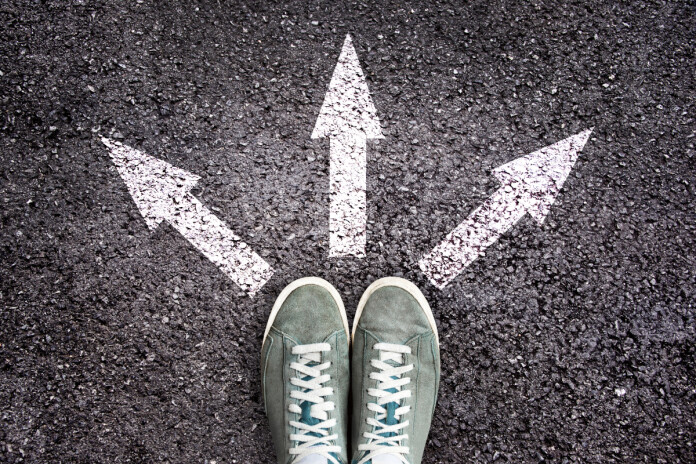 Ne visi jau mazotnē zina, ka par ko vēlas kļūt, un reizēm izvēle, ko darīt vai nu pēc 9. vai 12. klases nogurdina ne tikai skolēnu, bet jo īpaši viņa vecākus. Kā palīdzēt jaunietim nonākt pie profesijas izvēles?Profesijas izvēlē ir jāiegulda laiks un resursi. Reti notiek tā, ka jaunietis pamostas un skaidri zina, par ko vēlas kļūt, tāpēc nevajag stipri pārdzīvot, ja vēl 17, 18 vai 19 gadu vecumā nav skaidrs, kur doties mācīties vai ko darīt pēc skolas absolvēšanas. Ir jāveic izpēte! Tāpat jāņem vērā, ka vēl nesenajos gados bija vērojams diezgan liels to studentu skaits, kas pārtrauc studijas jau pirmā gada laikā. Tā notiek, ja izvēle ir izdarīta neapdomājot vai studiju programmas izvēle ir izdarīta nepareizās motivācijas dēļ (budžeta vietas, iet līdzi draugiem, pieprasīta profesija u.tml.).Profesijas izvēlē ir jāiegulda laiks un resursi. Reizēm, labu gribot, vecākiem, radiem un paziņām patīk jaunietim ieteikt nākotnes profesiju, norādot uz jaunieša stiprajām pusēm (tev taču patīk sports, ej par sporta skolotāju!) vai uz nākotnes perspektīvu (inženierzinātnēm ir nākotne!), īsti neņemot vērā paša jaunieša intereses. Šeit ir svarīgi, vai šādi izteikumi tiek nodoti ieteikuma vai sprieduma formā: Esmu daudz saskārusies ar to, ka jaunieši atzīst, ka vecāki viņiem savu viedokli burtiski uzspiež vai cenšas realizēt savus nepiepildītos sapņus. Esmu novērojusi, ka visbiežāk tās ir radošās personības, kas tiek apspiestas un kurām neļauj iet šo ceļu profesionāli, bet mēģina uzspiest pretēju, racionālu virzienu. Tas nav tas vēlamākais, kā motivēt jaunieti izdarīt izvēli.Efektīvāki veidi, kā palīdzēt jaunietim izvēlēties savu nākotnes profesiju:1. Aizpildīt profesiju un interešu testusBrīvpieejas testi, kas atrodami Nodarbinātības valsts aģentūras mājas lapā:• pašnoteicējs jauniešiem, kas ļaus noskaidrot savu profesionālās personības tipu un tam ieteicamās profesijas;• interešu tests jauniešiem, kas ļaus labāk apzināt savas pašreiz izteiktākās profesionālās interešu jomas un profesijas, kurās iespējams realizēt jaunieša intereses. Šis tests parādīs jomas, kuras būtu saistošas jaunietim.2. Atrast mentoru un izpētīt profesijuJa jaunietim ir jau nojausma, par ko viņš vēlētos kļūt, ir vēlams dziļāk izzināt šo profesiju. Tas nav tikai jautājums par tradicionālo Ēnu dienu. Es aicinātu labāk sazināties ar kādu jomas speciālistu, kas jaunietim varēs veltīt laiku un parādīt, ko nozīmē attiecīgās profesijas darba ikdiena. Latvija ir maza un noteikti var atrast pašu spēkiem noteiktās jomas speciālistu. Dazkārt jaunieši uzrunā arī sabiedrībā zināmus cilvēkus, kuri neatsaka palīdzību. Var izmēģināt vasaras darbu, sev interesējošā jomā. Šis kalpos arī kā netiešs tests pašam jaunietim – ja viņš spēs izrādīt iniciatīvu un sameklēt ceļu uz profesijas izzināšanu, tad, iespējams, tā tiešām viņu interesē.3. Izpētīt profesijas ieguves programmuMeklējot nākotnes mācību iestādi, būtu vērts vairāk skatīties ne tikai skolas atsauksmes un reitingus, bet vairāk pētīt tieši konkrētās sev interesējošās mācību programmas. Noteikti vajadzētu apmeklēt izglītības iestādes atvērto durvju dienas (šobrīd tās notiek virtuāli), aprunāties ar jauniešiem, kas tur jau mācās.  4. Vecākiem pārskatīt audzināšanas modeliNo pārlieku labas dzīves jauniešiem nav motivācija kustēties, jo vecāki un vecvecāki visu nodrošina un nopērk – jaunietis tiek apģērbts, apgādāts ar ierīcēm, patīkamu dzīves vidi un, iespējams, pat automašīnu. Motivāciju jaunietim var radīt, atstājot vēlmes, ko piepildīt pašam. Arī patstāvība palīdz jauniešiem mērķtiecīgi skatīties uz savu nākotni. Iespējams, ir vērts uzticēt jauniešiem lielāku atbildību par savu dzīvi un pašapkalpošanos, uzticot noteiktus pienākumus mājās.5. Strādāt vasaras darbusDažādi vasaras darbi, kurus skolēni jau var veikt no agrīnajiem pusaudža gadiem, iedod bērnam sapratni par to, ko viņš nākotnē varētu darīt, kā arī rada izpratni par to, ko noteikti viņš nevēlas darīt, un kāpēc būtu vērts mācīties. Jebkurš vasaras darbs, arī mazkvalificēts un fiziski grūts darbs, ir ļoti labi audzinošs, un vērtības akcentējošs. Darbu un profesijas var izprast tikai caur darīšanu.  6. Apmeklēt karjeras konsultantuJa tomēr jaunietim joprojām nav nojausmas, ko darīt ar savu nākotni, laba izvēle ir konsultācija pie karjeras konsultanta (šāda iespeja privātai konsultācijai ir ZRKAC). Vizītes laikā  jaunietis nonāk pie  konkrēta rīcības plāns savai profesionālajai nākotnei. Darbs notiek ar jaunieti un saruna ir absolūti konfidenciāla.Ja jaunietis ir atklāts un arī godīgs– tad rezultātu var sasniegt vienas vizītes laikā, kas ir ap 1-1,5 stundu gara.